                     2021-2022 EĞİTİM ÖĞRETİM YILI EYLÜL AYI AYLIK PLANI DEĞERLER EĞİTİMİ            İNGİLİZCE            İNGİLİZCE            İNGİLİZCEAYIN RENGİAYIN RENGİAYIN RAKAMIAYIN RAKAMIAYIN TÜRK BÜYÜĞÜAYIN TÜRK BÜYÜĞÜAYIN TÜRK BÜYÜĞÜTANIŞMA - PAYLAŞMA-Greeting (Tanışma )Numbers (Sayılar )-Greeting (Tanışma )Numbers (Sayılar )-Greeting (Tanışma )Numbers (Sayılar )*   MAVİ –SARI                        *   MAVİ –SARI                          * 1-2    * 1-2                     *DEDE KORKUT                   *DEDE KORKUT                   *DEDE KORKUT   MÜZİK ETKİNLİĞİ   MÜZİK ETKİNLİĞİ   MÜZİK ETKİNLİĞİOYUN ETKİNLİĞİOYUN ETKİNLİĞİOYUN ETKİNLİĞİOYUN ETKİNLİĞİTÜRKÇE DİL ETKİNLİĞİTÜRKÇE DİL ETKİNLİĞİTÜRKÇE DİL ETKİNLİĞİAKIL VE ZEKÂ*OKLUMA BAŞLADIM*BİR GÜN OKULA GİDERKEN*KUÇİÇİ DANSI(RİTİM)*KARGA VE TİLKİ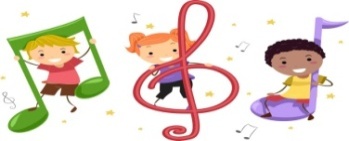 *OKLUMA BAŞLADIM*BİR GÜN OKULA GİDERKEN*KUÇİÇİ DANSI(RİTİM)*KARGA VE TİLKİ*OKLUMA BAŞLADIM*BİR GÜN OKULA GİDERKEN*KUÇİÇİ DANSI(RİTİM)*KARGA VE TİLKİ*ÇUVAL YARIŞI                           *EGLENCELİ TOP TAŞIMA*EGLENCELİ OYUN                     *UN AKTARMA *PARKUR                                    *EGLENCELİ TOP AKTARMA             *SU AKTARMA                           *ZAR  ATMA OYUNU                          *KÖREBE OYUNU                      *HARİKA OYUN                                *BAHÇE OYUNLARI                   *SANDELYE KAPMACA      * DEVE CÜCE OYUNU              *GECE GÜNDÜZ OYUNU     *TİLKİ TİLKİ SAATİN KAÇ *KÖPÜK İÇİNDEN BONCUK BULMA OYUNU     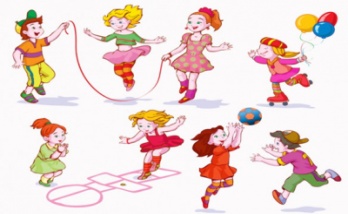 *ÇUVAL YARIŞI                           *EGLENCELİ TOP TAŞIMA*EGLENCELİ OYUN                     *UN AKTARMA *PARKUR                                    *EGLENCELİ TOP AKTARMA             *SU AKTARMA                           *ZAR  ATMA OYUNU                          *KÖREBE OYUNU                      *HARİKA OYUN                                *BAHÇE OYUNLARI                   *SANDELYE KAPMACA      * DEVE CÜCE OYUNU              *GECE GÜNDÜZ OYUNU     *TİLKİ TİLKİ SAATİN KAÇ *KÖPÜK İÇİNDEN BONCUK BULMA OYUNU     *ÇUVAL YARIŞI                           *EGLENCELİ TOP TAŞIMA*EGLENCELİ OYUN                     *UN AKTARMA *PARKUR                                    *EGLENCELİ TOP AKTARMA             *SU AKTARMA                           *ZAR  ATMA OYUNU                          *KÖREBE OYUNU                      *HARİKA OYUN                                *BAHÇE OYUNLARI                   *SANDELYE KAPMACA      * DEVE CÜCE OYUNU              *GECE GÜNDÜZ OYUNU     *TİLKİ TİLKİ SAATİN KAÇ *KÖPÜK İÇİNDEN BONCUK BULMA OYUNU     *ÇUVAL YARIŞI                           *EGLENCELİ TOP TAŞIMA*EGLENCELİ OYUN                     *UN AKTARMA *PARKUR                                    *EGLENCELİ TOP AKTARMA             *SU AKTARMA                           *ZAR  ATMA OYUNU                          *KÖREBE OYUNU                      *HARİKA OYUN                                *BAHÇE OYUNLARI                   *SANDELYE KAPMACA      * DEVE CÜCE OYUNU              *GECE GÜNDÜZ OYUNU     *TİLKİ TİLKİ SAATİN KAÇ *KÖPÜK İÇİNDEN BONCUK BULMA OYUNU     *HİKÂYE ETKİNLİKLERİ   *PARMAK OYUNU      *TEKERLEMELER   *BİLMECELER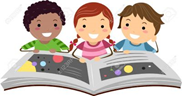 *HİKÂYE ETKİNLİKLERİ   *PARMAK OYUNU      *TEKERLEMELER   *BİLMECELER*HİKÂYE ETKİNLİKLERİ   *PARMAK OYUNU      *TEKERLEMELER   *BİLMECELER*ÖRÜNTÜ*YER-YÖN*ZE-KARE*ŞABLONA GÖRE YERLEŞTİRME*DİKKAT PUZZLE 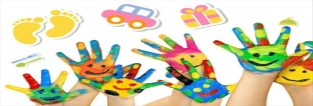 FEN VE DOĞA ETKİNLİĞİ    *GÖKKUŞAĞI  DENEYİ  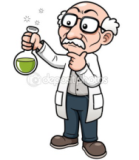 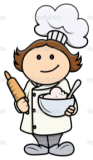 FEN VE DOĞA ETKİNLİĞİ    *GÖKKUŞAĞI  DENEYİ  MONTESSORİ              ETKİNLİĞİ   *RENK ÇEKME   *MEKANDA NESNENİN KONUM MODELİ OLUŞTURMA*KAVRAM ÇALIŞMASI YAPIYORUZ.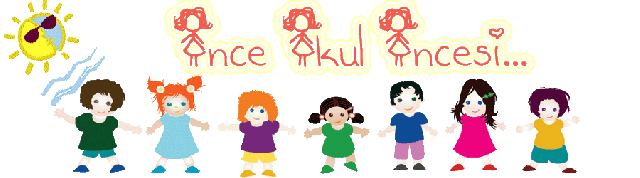 MONTESSORİ              ETKİNLİĞİ   *RENK ÇEKME   *MEKANDA NESNENİN KONUM MODELİ OLUŞTURMA*KAVRAM ÇALIŞMASI YAPIYORUZ.MONTESSORİ              ETKİNLİĞİ   *RENK ÇEKME   *MEKANDA NESNENİN KONUM MODELİ OLUŞTURMA*KAVRAM ÇALIŞMASI YAPIYORUZ.       SANAT ETKİNLİĞİ*KOZOLAK BOYAMA*KAKTÜS YAPIYORUZ*İTFAİYE HAFTASI SANAT ETKİNLİĞİ YAPIYORUZ*YIRTMA YAPIŞTIRMA (CİVCİV)       SANAT ETKİNLİĞİ*KOZOLAK BOYAMA*KAKTÜS YAPIYORUZ*İTFAİYE HAFTASI SANAT ETKİNLİĞİ YAPIYORUZ*YIRTMA YAPIŞTIRMA (CİVCİV)       SANAT ETKİNLİĞİ*KOZOLAK BOYAMA*KAKTÜS YAPIYORUZ*İTFAİYE HAFTASI SANAT ETKİNLİĞİ YAPIYORUZ*YIRTMA YAPIŞTIRMA (CİVCİV)       SANAT ETKİNLİĞİ*KOZOLAK BOYAMA*KAKTÜS YAPIYORUZ*İTFAİYE HAFTASI SANAT ETKİNLİĞİ YAPIYORUZ*YIRTMA YAPIŞTIRMA (CİVCİV)    BELİRLİ GÜN VE HAFTALARİLKÖGRETİM HAFTASIİTFAİYECİLİK HAFTASI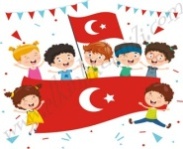     BELİRLİ GÜN VE HAFTALARİLKÖGRETİM HAFTASIİTFAİYECİLİK HAFTASI                              DEĞERLİ VELİMİZ;PAZARTESİ GÜNÜ  KİTAP GÜNÜDÜR.(Çocuklarımızın evden getirdikleri yaş düzeylerine uygun kitaplar okunacaktır.) (SALI GÜNLERİMİZ PAYLAŞIM GÜNLERİDİR.İsteğe bağlı çocuklarımızın paylaşmayı öğrenmesi için getireceğiniz sağlıklı yiyecekleri arkadaşları ile paylaşabilir.(kuruyemiş veya meyve vb. ) KÖPÜK VE BALON PARTİMİZ OLACAKTIR.BU AY *ORYANTASYON HAFTALARINI İÇİNE ALARAK  EĞLENCELİ VE OYUN AĞIRLIKTA OLACAKTIR.                                                                                                                                                                                                                                       BİLGİNİZE,  SEVGİLERİMİZLE…                                                                                                                                                                                                                                    MELTEM  ÖGRETMEN VE AYŞENUR ÖGRETMEN                              DEĞERLİ VELİMİZ;PAZARTESİ GÜNÜ  KİTAP GÜNÜDÜR.(Çocuklarımızın evden getirdikleri yaş düzeylerine uygun kitaplar okunacaktır.) (SALI GÜNLERİMİZ PAYLAŞIM GÜNLERİDİR.İsteğe bağlı çocuklarımızın paylaşmayı öğrenmesi için getireceğiniz sağlıklı yiyecekleri arkadaşları ile paylaşabilir.(kuruyemiş veya meyve vb. ) KÖPÜK VE BALON PARTİMİZ OLACAKTIR.BU AY *ORYANTASYON HAFTALARINI İÇİNE ALARAK  EĞLENCELİ VE OYUN AĞIRLIKTA OLACAKTIR.                                                                                                                                                                                                                                       BİLGİNİZE,  SEVGİLERİMİZLE…                                                                                                                                                                                                                                    MELTEM  ÖGRETMEN VE AYŞENUR ÖGRETMEN                              DEĞERLİ VELİMİZ;PAZARTESİ GÜNÜ  KİTAP GÜNÜDÜR.(Çocuklarımızın evden getirdikleri yaş düzeylerine uygun kitaplar okunacaktır.) (SALI GÜNLERİMİZ PAYLAŞIM GÜNLERİDİR.İsteğe bağlı çocuklarımızın paylaşmayı öğrenmesi için getireceğiniz sağlıklı yiyecekleri arkadaşları ile paylaşabilir.(kuruyemiş veya meyve vb. ) KÖPÜK VE BALON PARTİMİZ OLACAKTIR.BU AY *ORYANTASYON HAFTALARINI İÇİNE ALARAK  EĞLENCELİ VE OYUN AĞIRLIKTA OLACAKTIR.                                                                                                                                                                                                                                       BİLGİNİZE,  SEVGİLERİMİZLE…                                                                                                                                                                                                                                    MELTEM  ÖGRETMEN VE AYŞENUR ÖGRETMEN                              DEĞERLİ VELİMİZ;PAZARTESİ GÜNÜ  KİTAP GÜNÜDÜR.(Çocuklarımızın evden getirdikleri yaş düzeylerine uygun kitaplar okunacaktır.) (SALI GÜNLERİMİZ PAYLAŞIM GÜNLERİDİR.İsteğe bağlı çocuklarımızın paylaşmayı öğrenmesi için getireceğiniz sağlıklı yiyecekleri arkadaşları ile paylaşabilir.(kuruyemiş veya meyve vb. ) KÖPÜK VE BALON PARTİMİZ OLACAKTIR.BU AY *ORYANTASYON HAFTALARINI İÇİNE ALARAK  EĞLENCELİ VE OYUN AĞIRLIKTA OLACAKTIR.                                                                                                                                                                                                                                       BİLGİNİZE,  SEVGİLERİMİZLE…                                                                                                                                                                                                                                    MELTEM  ÖGRETMEN VE AYŞENUR ÖGRETMEN                              DEĞERLİ VELİMİZ;PAZARTESİ GÜNÜ  KİTAP GÜNÜDÜR.(Çocuklarımızın evden getirdikleri yaş düzeylerine uygun kitaplar okunacaktır.) (SALI GÜNLERİMİZ PAYLAŞIM GÜNLERİDİR.İsteğe bağlı çocuklarımızın paylaşmayı öğrenmesi için getireceğiniz sağlıklı yiyecekleri arkadaşları ile paylaşabilir.(kuruyemiş veya meyve vb. ) KÖPÜK VE BALON PARTİMİZ OLACAKTIR.BU AY *ORYANTASYON HAFTALARINI İÇİNE ALARAK  EĞLENCELİ VE OYUN AĞIRLIKTA OLACAKTIR.                                                                                                                                                                                                                                       BİLGİNİZE,  SEVGİLERİMİZLE…                                                                                                                                                                                                                                    MELTEM  ÖGRETMEN VE AYŞENUR ÖGRETMEN                              DEĞERLİ VELİMİZ;PAZARTESİ GÜNÜ  KİTAP GÜNÜDÜR.(Çocuklarımızın evden getirdikleri yaş düzeylerine uygun kitaplar okunacaktır.) (SALI GÜNLERİMİZ PAYLAŞIM GÜNLERİDİR.İsteğe bağlı çocuklarımızın paylaşmayı öğrenmesi için getireceğiniz sağlıklı yiyecekleri arkadaşları ile paylaşabilir.(kuruyemiş veya meyve vb. ) KÖPÜK VE BALON PARTİMİZ OLACAKTIR.BU AY *ORYANTASYON HAFTALARINI İÇİNE ALARAK  EĞLENCELİ VE OYUN AĞIRLIKTA OLACAKTIR.                                                                                                                                                                                                                                       BİLGİNİZE,  SEVGİLERİMİZLE…                                                                                                                                                                                                                                    MELTEM  ÖGRETMEN VE AYŞENUR ÖGRETMEN                              DEĞERLİ VELİMİZ;PAZARTESİ GÜNÜ  KİTAP GÜNÜDÜR.(Çocuklarımızın evden getirdikleri yaş düzeylerine uygun kitaplar okunacaktır.) (SALI GÜNLERİMİZ PAYLAŞIM GÜNLERİDİR.İsteğe bağlı çocuklarımızın paylaşmayı öğrenmesi için getireceğiniz sağlıklı yiyecekleri arkadaşları ile paylaşabilir.(kuruyemiş veya meyve vb. ) KÖPÜK VE BALON PARTİMİZ OLACAKTIR.BU AY *ORYANTASYON HAFTALARINI İÇİNE ALARAK  EĞLENCELİ VE OYUN AĞIRLIKTA OLACAKTIR.                                                                                                                                                                                                                                       BİLGİNİZE,  SEVGİLERİMİZLE…                                                                                                                                                                                                                                    MELTEM  ÖGRETMEN VE AYŞENUR ÖGRETMEN                              DEĞERLİ VELİMİZ;PAZARTESİ GÜNÜ  KİTAP GÜNÜDÜR.(Çocuklarımızın evden getirdikleri yaş düzeylerine uygun kitaplar okunacaktır.) (SALI GÜNLERİMİZ PAYLAŞIM GÜNLERİDİR.İsteğe bağlı çocuklarımızın paylaşmayı öğrenmesi için getireceğiniz sağlıklı yiyecekleri arkadaşları ile paylaşabilir.(kuruyemiş veya meyve vb. ) KÖPÜK VE BALON PARTİMİZ OLACAKTIR.BU AY *ORYANTASYON HAFTALARINI İÇİNE ALARAK  EĞLENCELİ VE OYUN AĞIRLIKTA OLACAKTIR.                                                                                                                                                                                                                                       BİLGİNİZE,  SEVGİLERİMİZLE…                                                                                                                                                                                                                                    MELTEM  ÖGRETMEN VE AYŞENUR ÖGRETMEN                              DEĞERLİ VELİMİZ;PAZARTESİ GÜNÜ  KİTAP GÜNÜDÜR.(Çocuklarımızın evden getirdikleri yaş düzeylerine uygun kitaplar okunacaktır.) (SALI GÜNLERİMİZ PAYLAŞIM GÜNLERİDİR.İsteğe bağlı çocuklarımızın paylaşmayı öğrenmesi için getireceğiniz sağlıklı yiyecekleri arkadaşları ile paylaşabilir.(kuruyemiş veya meyve vb. ) KÖPÜK VE BALON PARTİMİZ OLACAKTIR.BU AY *ORYANTASYON HAFTALARINI İÇİNE ALARAK  EĞLENCELİ VE OYUN AĞIRLIKTA OLACAKTIR.                                                                                                                                                                                                                                       BİLGİNİZE,  SEVGİLERİMİZLE…                                                                                                                                                                                                                                    MELTEM  ÖGRETMEN VE AYŞENUR ÖGRETMEN                              DEĞERLİ VELİMİZ;PAZARTESİ GÜNÜ  KİTAP GÜNÜDÜR.(Çocuklarımızın evden getirdikleri yaş düzeylerine uygun kitaplar okunacaktır.) (SALI GÜNLERİMİZ PAYLAŞIM GÜNLERİDİR.İsteğe bağlı çocuklarımızın paylaşmayı öğrenmesi için getireceğiniz sağlıklı yiyecekleri arkadaşları ile paylaşabilir.(kuruyemiş veya meyve vb. ) KÖPÜK VE BALON PARTİMİZ OLACAKTIR.BU AY *ORYANTASYON HAFTALARINI İÇİNE ALARAK  EĞLENCELİ VE OYUN AĞIRLIKTA OLACAKTIR.                                                                                                                                                                                                                                       BİLGİNİZE,  SEVGİLERİMİZLE…                                                                                                                                                                                                                                    MELTEM  ÖGRETMEN VE AYŞENUR ÖGRETMEN                              DEĞERLİ VELİMİZ;PAZARTESİ GÜNÜ  KİTAP GÜNÜDÜR.(Çocuklarımızın evden getirdikleri yaş düzeylerine uygun kitaplar okunacaktır.) (SALI GÜNLERİMİZ PAYLAŞIM GÜNLERİDİR.İsteğe bağlı çocuklarımızın paylaşmayı öğrenmesi için getireceğiniz sağlıklı yiyecekleri arkadaşları ile paylaşabilir.(kuruyemiş veya meyve vb. ) KÖPÜK VE BALON PARTİMİZ OLACAKTIR.BU AY *ORYANTASYON HAFTALARINI İÇİNE ALARAK  EĞLENCELİ VE OYUN AĞIRLIKTA OLACAKTIR.                                                                                                                                                                                                                                       BİLGİNİZE,  SEVGİLERİMİZLE…                                                                                                                                                                                                                                    MELTEM  ÖGRETMEN VE AYŞENUR ÖGRETMEN